VALENCE SHEETCHEMISTRY I								NAME________________________CATIONS+1 +1 +2+2               +3                                       +4               +3                                       +4               +3                                       +4               +3                                       +4 AgSilverBaBariumAlAluminumPbLead (IV)AuGold (I)BeBerylliumAsArsenicPtPlatinum (IV)CsCesiumCaCalciumAuGold (III)SnTin (IV) CuCopper (I)CoCobalt (II)BBoronFrFranciumCrChromium (II)BiBismuthHHydrogenCuCopper (II)CoCobalt (III)HgMercury (I)FeIron (II)CrChromium (III)KPotassiumHgMercury (II)FeIron (III)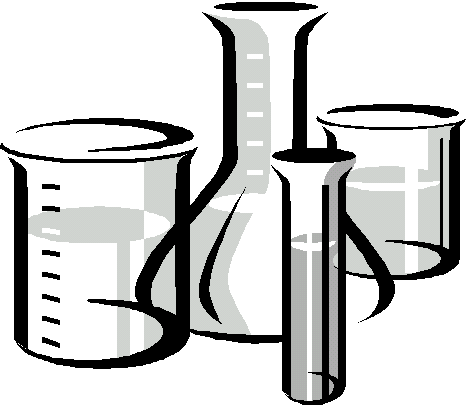 LiLithiumMgMagnesiumGaGalliumNaSodiumNiNickel (II)InIndiumNH4AmmoniumPbLead (II)NiNickel (III)RbRubidiumPtPlatinum (II) SbAntimonyRaRadiumScScandiumSnTin (II)TlThalliumSrStrontiumZnZincANIONSANIONSANIONSANIONSANIONSANIONSANIONSANIONS-1-1-2-2-3-3-4-4AtAstitideB4O7TetraborateAsO4ArsenateFe(CN)6FerrocyanideBrBromideBO3BorateNNitrideBrO3BromateC2O4OxalatePPhosphideC2H3O2AcetateC4H4O6TartratePO3PhosphiteClChlorideCO3CarbonatePO4PhosphateClOHypo-chloriteCr2O7DichromateSbO4AntimonateClO2ChloriteCrO4ChromateClO3ChlorateOOxideClO4PerchlorateO2PeroxideCOVALENTCNCyanideSSulfidePREFIXESCNOCyanateS2O3Thiosulfate1-monoFFluorideSeSelenide2-diHCO3Hydrogen carbonate OR BicarbonateSiO3SnO3SO3SilicateStannateSulfite3-tri4-tetra5-pentaIIodideSO4Sulfate6-hexaIO3IodateTeTelluride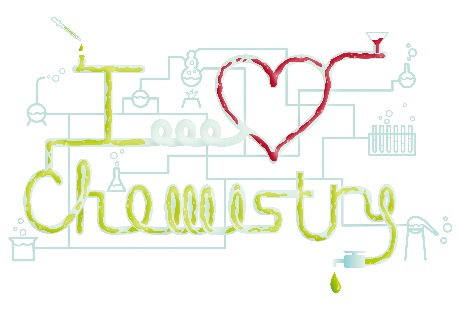 7-heptaMnO4Permanganate8-octaNO2Nitrite9-nonaNO3Nitrate10-decaOHHydroxide